Opdracht aardrijkskundeJe maakt een groep van ongeveer vier personen.Jullie mogen gebruik maken van de laptop om informatie te verzamelen. Er mogen ook afbeeldingen of letters uitgeprint worden. Stuur de inhoud via  Onedrive de e-mail naar wgak. Je krijgt van mevr. Wagemaker een A3 vel en andere gekleurde vellen om een poster te maken. Zelf moet de groep voor stiften, potloden, lijm, liniaal, ect. zorgen. Jullie poster moet een topografische poster worden van een niet bestaand land.Zorg dat je met je groep eerst goed informatie gaat verzamelen voordat je aan de poster gaat beginnen.Het is prettig om je boek erbij te gebruiken om het land vorm te geven. Je kan er informatie in zoeken.Het land met minimaal 10 kenmerken bevatten. Hier zie je voorbeelden van kenmerken die je mag gebruiken.NaamSoort bevolkingCultuur, identiteit, religie (geloof)BestuurNatuur (gebergten, rivieren, klimaat, landgebruik, etc)Oppervlakte land BevolkingsdichtheidRegio’sEnergieverbruikLigging op de aarde.De poster moet een legenda bevatten.De repetitiecijfer bestaat uit twee onderdelen.Het eindresultaat van de poster.Je inzet in de groep om een mooie poster te maken.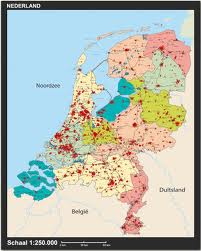 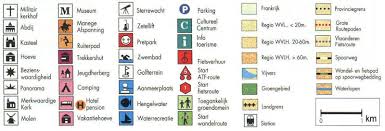 